Администрация Армизонского муниципального района Тюменской областиДетский сад "Родничок" структурное подразделение МАОУ ЮЖНО-ДУБРОВИНСКОЙ СРЕДНЕЙ ОБЩЕОБРАЗОВАТЕЛЬНОЙ ШКОЛЫ_________________________________________________________________________627 220,  Тюменская обл., с. Армизонское, ул. Дзержинского-5, тел. 8(34547)  2-44-07Планпроведения мероприятий, приуроченных к Международному дню инвалидов   30.10.2023 г.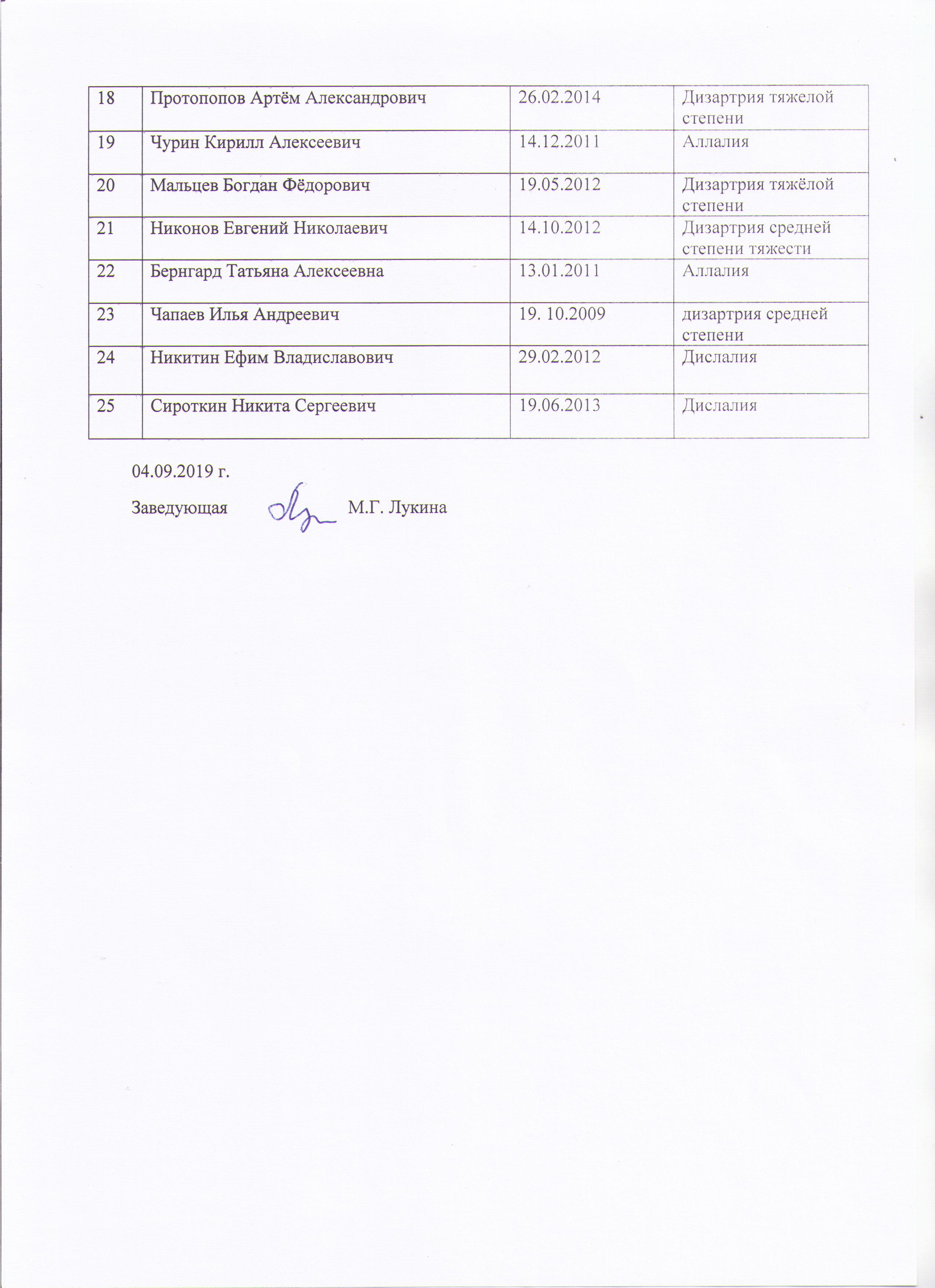 № п/пНаименование мероприятияМесто проведенияДата проведенияОтветственный исполнительПроведение благотворительных и социальных акций, направленных на помощь инвалидам и детям – инвалидам, в том числе с привлечением бизнес-структурПроведение благотворительных и социальных акций, направленных на помощь инвалидам и детям – инвалидам, в том числе с привлечением бизнес-структурПроведение благотворительных и социальных акций, направленных на помощь инвалидам и детям – инвалидам, в том числе с привлечением бизнес-структурПроведение благотворительных и социальных акций, направленных на помощь инвалидам и детям – инвалидам, в том числе с привлечением бизнес-структурПроведение благотворительных и социальных акций, направленных на помощь инвалидам и детям – инвалидам, в том числе с привлечением бизнес-структур1Социальный проект «Доброта спасет мир!»:- изготовление «Писем дружбы», поделок в старшей и подготовительной группе  в рамках акции «Твори добро».- выставка рисунков и поделок на тему «Твори добро».Старшая, подготовительная группа25.10-30.11Ст.воспитательвоспитателиПроведение семинаров, мастер-классов, «круглых столов»Проведение семинаров, мастер-классов, «круглых столов»Проведение семинаров, мастер-классов, «круглых столов»Проведение семинаров, мастер-классов, «круглых столов»Проведение семинаров, мастер-классов, «круглых столов»2Проведение  бесед, диспутов, круглых столов с родителями по темам:«Воспитание добротой и любовью»,«Счастливый дар понимать детей»Старшая, подготовительная группа30.10-03.11Ст.воспитательвоспитателиМероприятия по информированию населенияМероприятия по информированию населенияМероприятия по информированию населенияМероприятия по информированию населенияМероприятия по информированию населения3Распространение буклетов  для  родителей  на  тему: «Я такой же, как ты».Размещение на сайте ЮД школы25.10-03.11Ст.воспитатель4Размещение информации на официальном  сайте: - информации  о   плане мероприятий  к международному Дню инвалидов, - о выполнение плана  мероприятий  Размещение на сайте ЮД школы31.10до 01.12Ст.воспитательДругие мероприятияДругие мероприятияДругие мероприятияДругие мероприятияДругие мероприятия5Квест-игра «Найди добро» Старшая, подготовительная группа на участках детского сада07-09.11ВоспитателиМуз. рук-ль6Просмотр и обсуждение Мультфильма «Цветик - семицветик» (по мотивам сказки В. Катаева) (рассказать о детях инвалидах, о их проблемах, учить проявлять  сочувствие, заботу, помощь)Старшая, подготовительная группаПо плану воспитателей (октябрь-ноябрь)Воспитатели7Беседы с детьми:- «Люди вокруг нас»,- «Как можно помочь больному другу», «Что значит быть отзывчивым?»Старшая, подготовительная группаПо плану воспитателей(октябрь-ноябрь)Воспитатели 